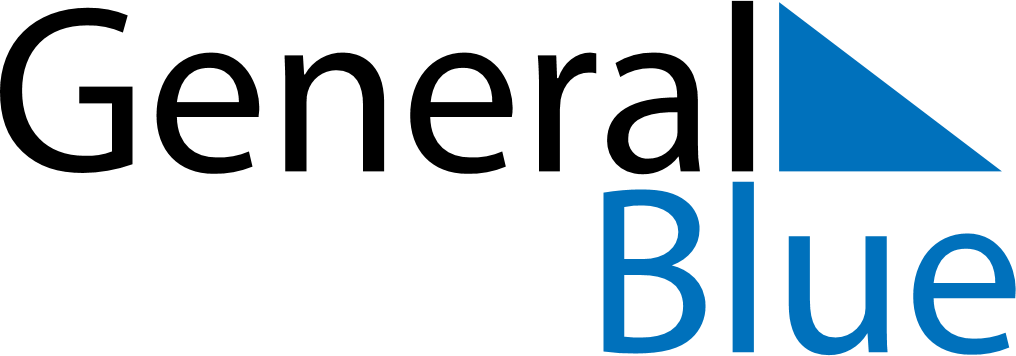 August 2024August 2024August 2024August 2024August 2024August 2024Mid Calder, Scotland, United KingdomMid Calder, Scotland, United KingdomMid Calder, Scotland, United KingdomMid Calder, Scotland, United KingdomMid Calder, Scotland, United KingdomMid Calder, Scotland, United KingdomSunday Monday Tuesday Wednesday Thursday Friday Saturday 1 2 3 Sunrise: 5:18 AM Sunset: 9:21 PM Daylight: 16 hours and 2 minutes. Sunrise: 5:20 AM Sunset: 9:19 PM Daylight: 15 hours and 58 minutes. Sunrise: 5:22 AM Sunset: 9:17 PM Daylight: 15 hours and 55 minutes. 4 5 6 7 8 9 10 Sunrise: 5:24 AM Sunset: 9:15 PM Daylight: 15 hours and 51 minutes. Sunrise: 5:26 AM Sunset: 9:13 PM Daylight: 15 hours and 47 minutes. Sunrise: 5:28 AM Sunset: 9:11 PM Daylight: 15 hours and 43 minutes. Sunrise: 5:30 AM Sunset: 9:09 PM Daylight: 15 hours and 39 minutes. Sunrise: 5:32 AM Sunset: 9:07 PM Daylight: 15 hours and 34 minutes. Sunrise: 5:34 AM Sunset: 9:04 PM Daylight: 15 hours and 30 minutes. Sunrise: 5:35 AM Sunset: 9:02 PM Daylight: 15 hours and 26 minutes. 11 12 13 14 15 16 17 Sunrise: 5:37 AM Sunset: 9:00 PM Daylight: 15 hours and 22 minutes. Sunrise: 5:39 AM Sunset: 8:58 PM Daylight: 15 hours and 18 minutes. Sunrise: 5:41 AM Sunset: 8:55 PM Daylight: 15 hours and 14 minutes. Sunrise: 5:43 AM Sunset: 8:53 PM Daylight: 15 hours and 9 minutes. Sunrise: 5:45 AM Sunset: 8:51 PM Daylight: 15 hours and 5 minutes. Sunrise: 5:47 AM Sunset: 8:48 PM Daylight: 15 hours and 1 minute. Sunrise: 5:49 AM Sunset: 8:46 PM Daylight: 14 hours and 56 minutes. 18 19 20 21 22 23 24 Sunrise: 5:51 AM Sunset: 8:44 PM Daylight: 14 hours and 52 minutes. Sunrise: 5:53 AM Sunset: 8:41 PM Daylight: 14 hours and 48 minutes. Sunrise: 5:55 AM Sunset: 8:39 PM Daylight: 14 hours and 43 minutes. Sunrise: 5:57 AM Sunset: 8:36 PM Daylight: 14 hours and 39 minutes. Sunrise: 5:59 AM Sunset: 8:34 PM Daylight: 14 hours and 34 minutes. Sunrise: 6:01 AM Sunset: 8:31 PM Daylight: 14 hours and 30 minutes. Sunrise: 6:03 AM Sunset: 8:29 PM Daylight: 14 hours and 26 minutes. 25 26 27 28 29 30 31 Sunrise: 6:05 AM Sunset: 8:26 PM Daylight: 14 hours and 21 minutes. Sunrise: 6:07 AM Sunset: 8:24 PM Daylight: 14 hours and 17 minutes. Sunrise: 6:09 AM Sunset: 8:21 PM Daylight: 14 hours and 12 minutes. Sunrise: 6:11 AM Sunset: 8:19 PM Daylight: 14 hours and 8 minutes. Sunrise: 6:12 AM Sunset: 8:16 PM Daylight: 14 hours and 3 minutes. Sunrise: 6:14 AM Sunset: 8:14 PM Daylight: 13 hours and 59 minutes. Sunrise: 6:16 AM Sunset: 8:11 PM Daylight: 13 hours and 54 minutes. 